Северо-Казахстанская областьАйыртауский районКГУ «Кирилловская средняя школа»Урок биологии Тема: Строение цветка6 класс(по технологии "Обучение в сотрудничестве)                                                     Учитель: Акишев А.А.2014 г.Урок биологии в 6 классеТема: Строение цветкаЦель:ознакомление со строением цветка, многообразием строения цветов, их значением в жизнирастений.Задачи:Образовательные:Изучить особенности строения цветкаПоказать связь строения цветка с выполняемой функциейСформировать у обучающихся новые знания о строении растений.Воспитательные:Умение ценить красоту и многообразие окружающего мираПрививать бережное отношение к урокуВоспитывать стремление к знаниям, общей культуре.Развивающие:Развивать умение самостоятельно приходить к логическим выводам, оценивать и сравниватьТип урока: изучение нового материалаОборудование:таблица «Строение цветка», модели цветков, гербарий, приложения, ИД, лупа.Методы : репродуктивный, проблемный,практический.Ход урока.Приложение 1 «Да-Нет»Каждое правильное утверждение оцениваеться 1 балломПриложение 2Задание: 1 используя текст учебника  стр 78-79, назовите составные части цветка и какие функции они будут выполнять.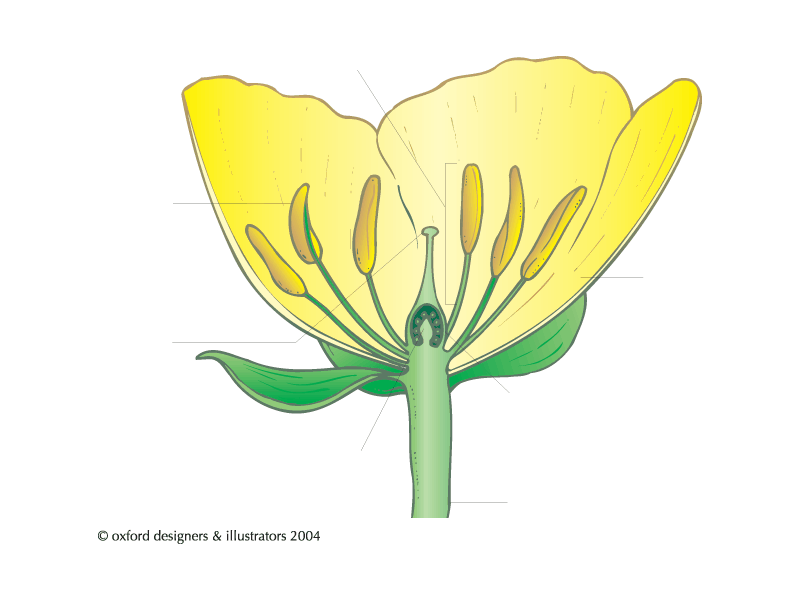 Определите части цветка1.цветоножка2. цветоложе3. чашелистик4. лепесток5. пестик6. тычинкаПриложение 3Установить соответствие:Каждый правильный ответ оценивается в 1 баллПриложение 4Задание 3 Используя текст учебника стр 80,определите строение тычинки и пестика. Какую функцию выполняет каждая из составных частей.Тычинка Пестик Приложение 5Задание 5  Прием «Фишбоун»представляет собой схему, в которой  изученная информация систематизируется и конкретизируется. 	Части цветкаКакова роль                                                                                                  вывод цветка                                                  функции частей цветкаПриложение 6Личная карточка ученика_____________________________________________Этапы учебного процессаДеятельность учащихсяДеятельность учителяОрганизационный моментПриветствуют учителя. Рассаживаются в группы по 4 человека, проверяют наличие дидактических карточек и инструкций для выполнения лабораторной работы (см. приложения)Приветствует учащихся, предлагает школьникам занять свои места, проверить готовность рабочего места. Актуализация знаний  и уменийПишут номера верных утверждений, затем сверяют с эталоном, оценивают свою работу, результаты фиксируют в личный лист1.Предлагает выполнить  задание  «Да-нетка» (приложение № 1)2.Проверяют правильность выполнения.Изучение нового материала и закрепление5.Рефлексия  и подведение итоговЗадание 1 используя текст учебника  стр 74-75, назовите составные части цветка и какие функции они будут выполнять  (работа в микрогруппах)(Приложение 2)Озвучивание  своих ответов иЗадание 2Используя текст учебника стр 76,определите строение тычинки и пестика. Какую функцию выполняет каждая из составных частей.(Приложение 4)предположенийЗадание 3Установите соответствие(приложение 3)Заполняют и проверяют правильность заполнения.Задание 4 Лабораторная работаЗадание 5 Прием «Фишбоун»представляет собой схему, в которой  изученная информация систематизируется и конкретизируется. (приложение 5)Делают вывод о том, что цветок-это сложноустроенный видоизменный побег, который является генеративным органом цветкового растенияПоказывают  свое отношение к уроку , Подсчитывают общее количество баллов, полученных за урок, записывают домашнее заданиеДает задание, следит за работой..После проведения сравнительного анализа полученных результатов, рассказывает о строении цветка и значении каждой его части (рассказ с элементами беседы сопровождается демонстрацией слайдовВыслушивает ответы каждой группы и дополняет по слайду в ходе беседыКонтролирует работу учащихся.Проверяет заполнение схемыНаправляет работу учащихсяПосле проведения сравнительного анализа полученных результатов, подводит к выводуЗадает домашнее задание: - прочитать § 22- составить кроссворд о цветке (не менее 10 слов)- подготовить сообщение о редком цветущем растенииВыставляет оценкиУтвержденияДаНет 1.У растений различают два типа органов: вегетативные и генеративные 2.Вегетативные органы включают только надземные части растений 3.Стебель, листья, корень относятся к вегетативным частям растения4.Вегетативные органы дают рост, питание, дыхание, водоснабжение  всему растению5. Побег относиться к вегетативным органам растения6.Генеративные органы ответственны за размножение7. К генеративным органам относятся цветок, семя, плод.  8. Так как цветок есть часть побега, то это вегетативный орган растения9. Растения размножаются  только генеративными органами цветка10. Цветок развивается из вегетативной почки.  Этапы урокаДа-неткаУстанови соответствиеЛабораторная работаОбщее количество балловоценкабаллы